T.C.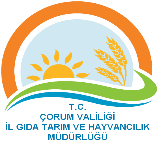 ÇORUM VALİLİĞİİl Gıda Tarım ve Hayvancılık MüdürlüğüDIŞ PAYDAŞ ANKETİİl Müdürlüğümüz hizmetleri ile ilgili bilgi düzeyiniz nedir?(  ) Üst Düzeyde (  ) Orta Düzeyde (  ) Alt Düzeyde(  ) Bilgim Yok2. Bu bilgiyi hangi yolla edindiniz? (Birden fazla seçenek işaretlenebilir)(  ) Kurumsal ortaklık ve ilişkiler (  ) Hizmet alırken (  ) Kurumda çalışan kişiler kanalıyla(  ) Medya kanalıyla(  ) İl Müdürlüğü web sitesi(  ) Diğer…………………………………………………………………………3. İl Müdürlüğümüzün hizmetlerinden en çok bilgi sahibi olduğunuz alan hangisidir? (  ) Hayvansal Üretim ve Hayvan Sağlığı(  ) Bitkisel Üretim ve Bitki Sağlığı(  ) Gıda Denetim ve Kontrolü(  ) Eğitim ve yayım (  ) Kırsal Kalkınma (  ) Tarımsal Örgütler(  ) Arazi Toplulaştırma ve Arazi edindirme(  ) Tarımsal Desteklemeler(  ) Tarımsal İstatistikler4. İl Müdürlüğümüzün “ALO174 Gıda Hattı” hizmetinden memnun musunuz?  (  )  Çok memnunum (  )  Memnunum	(  )  Kararsızım(  )  Memnun değilim(  )  Hiç memnun değilim5. İl Müdürlüğümüzün kadın çiftçilere yönelik, meslek edindirme kursları açmasını (peynircilik, seracılık, çilek yetiştiriciliği v.b.) faydalı buluyor musunuz?(  ) Kesinlikle çok faydalı olduğunu düşünüyorum(  ) Faydalı olduğunu düşünüyorum(  ) Kararsızım (  ) Faydası olmadığını düşünüyorum(  ) Fikrim yok6.İl Müdürlüğümüzün daha etkin ve daha kaliteli hizmet sunması için neler yapılabilir?…………………………………………………………………………………………………………………………………………………………………………………………………………………………………………………………………………………………………………………………………………………………………………………………………………………………………………………………………………………………………………………………..7.İlimizde en çok hangi alanda proje üretilmeli ve uygulanmalıdır?(  ) Hayvancılık(  ) Tarla ürünleri(  ) Meyvecilik(  ) Sebzecilik (  ) Itri ve Tıbbi Bitkiler (  ) Organik tarım(  ) Su Ürünleri8. Sizce İl Gıda Tarım ve Hayvancılık Müdürlüğü koordinasyon ve işbirliğine açık  kurum mudur?(  ) Evet, kesinlikle Katılıyorum(  ) Evet, katılıyorum(  ) Fikrim Yok(  ) Hayır, katılmıyorum(  ) Hayır, kesinlikle katılmıyorum9.İl Müdürlüğümüz ile kurum/kuruluşunuz arasındaki işbirliğini nasıl değerlendiriyorsunuz?(  ) Yeterlidir			(  ) Yetersizdir			(  ) Fikrim yokYetersiz ise; başka hangi alanlarda/konularda işbirliği yapılabilir ya da ortak çalışma yürütülebilir?……………………………………………………………………………………….........................................................................................................................................................…………………………………………………………………………………………………..10. Sizce İl Müdürlüğü kamuoyu ile yeterli düzeyde bilgi paylaşan bir kurum mudur?(  ) Evet, kesinlikle Katılıyorum(  ) Evet, katılıyorum(  ) Fikrim Yok(  ) Hayır, katılmıyorum(  ) Hayır, kesinlikle katılmıyorum11. İl Müdürlüğünün düzenlemiş olduğu resim ve ürün sergisi, fuar organizasyonu, sempozyumlar, paneller, çalıştaylar, tarla günleri ve demonstrasyonlar gibi faaliyetlerinden;(  )  Çok memnunum (  )  Memnunum	(  )  Kararsızım(  )  Memnun değilim(  )  Hiç memnun değilim12. İl Müdürlüğünün topluma yönelik düzenlemiş olduğu eğitim, kurs ve sertifika programları v.b. etkinliklerden;(  )  Çok memnunum (  )  Memnunum	(  )  Kararsızım(  )  Memnun değilim(  )  Hiç memnun değilim13. İl Müdürlüğünün tarımsal konularda çiftçileri yeterince bilgilendirmesinden;(  )  Çok memnunum (  )  Memnunum	(  )  Kararsızım(  )  Memnun değilim(  )  Hiç memnun değilim14. İl Müdürlüğünün etik konusundaki hassasiyetinden (uygulamalarda fırsat eşitliği, tarafsızlık, şeffaflık v.b.)(  )  Çok memnunum (  )  Memnunum	(  )  Kararsızım(  )  Memnun değilim(  )  Hiç memnun değilim15. Diğer görüş ve önerileriniz:………………………………………………………………………………………………………………………………………………………………………………………………………………………………………………………………………………………………………………………………………………………………………………………………………….Kurum/KuruluşKurumun türü